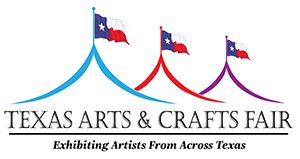 www.txartsandcraftsfair.comThe Texas Arts & Crafts Fair will be held Sept. 25-26, 2021 on the grounds of the Hill Country Arts Foundation in Ingram, Texas.The fair will feature food vendors along the perimeter of the paved, main parking area, surrounding a tent with tables and chairs. The Texas Arts & Crafts Fair reserves the right to all beer and wine sales.Early bird cost for a vendor-supplied truck, trailer or tent is $300, and includes electricity. After Aug. 1, the price increases to $350.If you want to be considered, please complete this application and return it to wgcash@hcaf.comFood booth name: _________________________________________________________________Contact name: ____________________________________________________________________Mailing address: ___________________________________________________________________Telephone: ________________CELL NUMBER: __________________________________________E-mail address: (Required):__________________________________________________________ Restaurant name and address (if applicable: ________________________________________________________________________________Please describe food(s) to be sold and price range:Dimensions of truck, trailer or tent, length, width, height: _________________________________Please indicate which side your food truck sells from: passenger side (   ) driver side (  ) Space is limited.Food vendors’ food type will be exclusive based on first-come, first-served upon acceptance.Electricity is available at no charge. Space assignments and set-up instructions will be emailed by Sept. 14, 2020. Do not send payment with this application. Upon acceptance, we will send you an invoice and instructions for payment.Submit this application to:wgcash@hcaf.com All food vendors must provide certificate of insurance and comply with county health food certifications.